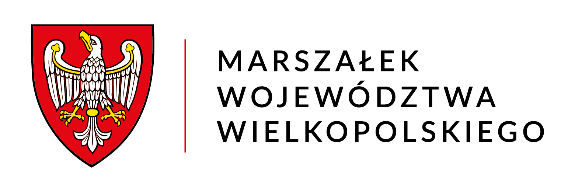 Poznań, 8.07.2024 r.                                                                                                                                       DSK-IV.7243.77.2023DECYZJANa podstawie art. 180a pkt 2, art. 181 ust. 1 pkt 4, art. 183 ust. 1, art. 188 ust. 1, ust. 2, ust. 2a i ust. 2b, art. 376 pkt 2b ustawy z dnia 27 kwietnia 2001 r. – Prawo ochrony środowiska       (tekst jednolity: Dz. U. z 2024 r., poz. 54), art. 41 ust. 3 pkt 1 lit. a, art. 43 ust. 2, art. 44 ust. 1, art. 45 ust. 4-8 ustawy z dnia 14 grudnia 2012 r. o odpadach (tekst jednolity: Dz. U. z 2023 r., poz. 1587 ze zm.) oraz art. 104 ustawy z dnia 14 czerwca 1960 r. – Kodeks postępowania administracyjnego (tekst jednolity: Dz. U. z 2024 r., poz. 572), po rozpatrzeniu wniosku Elżbiety Turczak prowadzącej działalność gospodarczą pod nazwą: GO-TRAKT Elżbieta Turczak, z siedzibą przy ul. Ossendowskiego 8, 92-228 Łódź, reprezentowanej przez pełnomocnika Artura OwczarkaORZEKAMUdzielić Wnioskodawcy pozwolenia na wytwarzanie odpadów z uwzględnieniem wymagań przewidzianych dla zezwolenia na przetwarzanie odpadów w związku z eksploatacją instalacji do przetwarzania odpadów na terenie działek o nr ewid.: 38/5, 40/3, 42/3, 44/3 w Bierzmie 2a, gm. Brudzew, z zachowaniem następujących warunków:Numer identyfikacji podatkowej (NIP) oraz numer REGON posiadacza odpadówNIP: 7261084382REGON: 361901054Warunki pozwolenia na wytwarzanie odpadówRodzaj instalacji i prowadzonej działalnościWnioskodawca prowadzi działalność w zakresie przetwarzania i wytwarzania odpadów na terenie Zakładu położonego na działkach o nr ewid.: 38/5, 40/3, 42/3, 44/3 w Bierzmie 2a, gm. Brudzew. Wnioskodawca posiada tytuł prawny do ww. nieruchomości w formie użytkowania wieczystego. Przedmiotowe przedsięwzięcie polega na prowadzeniu instalacji do przetwarzania odpadów innych niż niebezpieczne, m.in. gruzu budowlanego betonowego, ceglanego oraz mieszanego, w celu uzyskania pełnowartościowego produktu – kruszywa. Przetwarzanie odpadów jest prowadzone przy pomocy specjalistycznych urządzeń i maszyn.Wykorzystywane urządzenia: kruszarka szczękowa: elementami konstrukcyjnymi są dozownik, szczęki jednokołowe, pas transmisyjny, podwozie gąsienicowe, spryskiwacze pyłu oraz krzyżakowy oddzielacz magnetyczny z magnesem stałym,ładowarka kołowa.Źródła wytwarzania odpadówW ramach prowadzonej działalności wytwarzane są odpady związane z prowadzeniem procesu technologicznego w instalacji do przetwarzania odpadów. W niniejszej decyzji ujęto odpady powstające w wyniku eksploatacji ww. instalacji. Rodzaje i ilości odpadów przewidzianych do wytwarzania, z uwzględnieniem ich podstawowego składu chemicznego i właściwościSposoby zapobiegania powstawaniu odpadów lub ograniczania ilości odpadów i ich negatywnego oddziaływania na środowiskoprzestrzeganie technologii i prawidłowej eksploatacji urządzeń i maszyn,maksymalne wykorzystanie surowców i materiałów,magazynowanie odpadów w sposób selektywny,gromadzenie odpadów w celu zebrania przed transportem partii wysyłkowej o odpowiedniej wielkości,gromadzenie i magazynowanie odpadów w sposób eliminujący negatywne oddziaływanie,przekazywanie odpadów uprawnionym podmiotom z uwzględnieniem hierarchii postępowania z odpadami.Miejsca i sposoby magazynowania wytwarzanych odpadów oraz opis dalszego sposobu gospodarowania nimiWarunki postępowania z wytwarzanymi odpadami Wytwarzane odpady należy magazynować selektywnie, zgodnie z wymaganiami w zakresie ochrony środowiska, zwłaszcza gruntowo-wodnego oraz bezpieczeństwa życia i zdrowia ludzi, w szczególności w sposób uwzględniający właściwości chemiczne i fizyczne odpadów, w tym stan skupienia i zagrożenia, które mogą powodować te odpady oraz zgodnie z wymaganiami rozporządzenia dotyczącego szczegółowych wymagań dla magazynowania odpadów. Miejsca magazynowania odpadów należy odpowiednio oznakować. Odpady należy zabezpieczyć przed dostępem osób trzecich. W gospodarowaniu odpadami należy uwzględniać hierarchię postępowania z odpadami. Odpady należy zagospodarowywać we własnym zakresie lub przekazywać do dalszego zagospodarowania wyłącznie podmiotom, które posiadają uregulowany stan                formalno-prawny w zakresie gospodarowania odpadami.Transport odpadów należy zlecać uprawnionym podmiotom lub prowadzić we własnym zakresie.Termin obowiązywania niniejszego pozwolenia na wytwarzanie odpadów: 10 lat, tj. od dnia 8.07.2024 r. do dnia 12.06.2034 r. Warunki zezwolenia na przetwarzanie odpadówRodzaje i masy odpadów przewidywanych do przetworzenia w okresie roku3.1.1. Rodzaje i masy odpadów przewidywanych do przetworzenia w okresie roku w procesie R13 i R123.1.3. Rodzaje i masy odpadów przewidywanych do przetworzenia w okresie roku w procesie R5Rodzaje i masy odpadów powstających w wyniku przetwarzania w okresie roku3.2.1. Rodzaje i masy odpadów powstających w wyniku przetwarzania w okresie roku Oznaczenie miejsca przetwarzania odpadów Odpady przetwarzane są na terenie Zakładu położonego na działkach o nr ewid.: 38/5, 40/3, 42/3, 44/3 w Bierzmie 2a, gm. Brudzew. Wnioskodawca posiada tytuł prawny do ww. nieruchomości w formie użytkowania wieczystego.Metoda przetwarzania odpadów wraz z opisem procesów technologicznych, warunkami utraty statusu odpadów oraz mocami przerobowymi instalacji do przetwarzania odpadów3.4.1. Metoda przetwarzania odpadów w instalacji Metoda przetwarzania odpadówR13 – Magazynowanie odpadów poprzedzające którykolwiek z procesów wymienionych w pozycji R1-R12 załącznika nr 1 do ustawy o odpadach (z wyjątkiem wstępnego magazynowania u wytwórcy odpadów)R12 – Wymiana odpadów w celu poddania ich któremukolwiek z procesów wymienionych w pozycji R1-R11R5 – Recykling lub odzysk innych materiałów nieorganicznychOpis procesu technologicznegoOdpady są magazynowane na utwardzonej powierzchni. W zależności od aktualnej ilości dowożonych odpadów są one bezpośrednio kierowane do przetworzenia lub magazynowane przed przetworzeniem (proces R13).Odpady są poddawane wstępnej ocenie i kontroli jakości pod względem zgodności z rodzajem odpadu oraz ewentualnych zanieczyszczeń. W przypadku stwierdzenia frakcji palnej w odpadzie o kodzie 17 09 04, nie będzie on przyjmowany na teren Zakładu. Jeżeli przyjęte odpady zawierają zanieczyszczenia to są poddawane procesowi doczyszczania, który jest prowadzony przez pracowników manualnie. Z odpadów zostają wydzielone m.in. metale żelazne, metale nieżelazne i szkło. Następnie odpady są kierowane do przetworzenia (proces R12).Na wstępie odpady przechodzą przez ruszt, celem wstępnej klasyfikacji (wstępny odsiew drobnej frakcji). Kolejnym etapem jest kruszenie odpadów w kruszarce. Po uzyskaniu odpowiedniej frakcji, skruszony materiał kierowany jest na taśmę przenośnika i transportowany pomiędzy separatorem magnetycznym, pozwalającym na oddzielenie elementów metalowych od kruszywa. Kruszywo bez elementów metalowych jest transportowane na odpowiednie miejsce magazynowe. Gotowy produkt jest sprzedawany, natomiast odpady wydzielone z linii technologicznej (kruszarki) są przekazywane do dalszego zagospodarowania. Kruszywo nie jest magazynowane w miejscach przeznaczonych do magazynowania odpadów (proces R5).Moc przerobowa instalacjiMoc przerobowa instalacji wynosi ok. 200,00 Mg/h (400 000,00 Mg/rok).Ilość odpadów dopuszczona do przetwarzania w instalacji - 150 000,00 Mg/rok.Warunki utraty statusu odpadów, o których mowa w art. 14 ust. 1 pkt 2 ustawy o odpadachDla odpadów o kodach: 17 01 01, 17 01 02, 17 01 03, 17 01 07, 17 01 81, 17 05 04, 17 05 08 i 17 09 04 kierowanych do przetworzenia przewidywana jest utrata statusu odpadów.Powstałe w wyniku przetwarzania kruszywa spełniają wymagania techniczne dla zastosowania do konkretnych celów oraz wymagania określone w przepisach i normach mających zastosowanie do produktu wykorzystywanego powszechnie w budownictwie. Powstałe kruszywa w zależności od zapotrzebowania spełniają normy: PN-EN 12620                -kruszywa do betonu oraz PN-EN 13242- kruszywa do niezwiązanych i hydraulicznie związanych materiałów stosowanych w obiektach budowlanych i budownictwie drogowym.Wytworzone kruszywo jest badane w laboratorium budowlanym. Częstotliwość pobierania próbek i przeprowadzania poszczególnych badań winna być zgodna z ww. normami.Magazynowanie odpadów przewidywanych do przetwarzania3.5.1. Miejsce i sposób magazynowania oraz rodzaj magazynowanych odpadów3.5.2 Maksymalna masa poszczególnych rodzajów odpadów i maksymalna łączna masa wszystkich rodzajów odpadów, które mogą być magazynowane w tym samym czasie oraz które mogą być magazynowane w okresie roku3.5.3. Największa masa odpadów, które mogłyby być magazynowane w tym samym czasie                  w instalacji, obiekcie budowlanym lub jego części lub innym miejscu magazynowania odpadów, wynikająca z wymiarów instalacji, obiektu budowlanego lub jego części lub innego miejsca magazynowania odpadów 3.5.4. Całkowita pojemność (wyrażona w Mg) instalacji, obiektu budowlanego lub jego części lub innego miejsca magazynowania odpadówWarunki przetwarzania odpadówNależy przyjmować do przetworzenia wyłącznie odpady określone w niniejszej decyzji oraz kontrolować jakość odpadów pod względem zgodności faktycznego rodzaju odpadów z przypisanym mu kodem.Odpady przewidziane do przetworzenia należy magazynować selektywnie, zgodnie                   z wymaganiami w zakresie ochrony środowiska oraz bezpieczeństwa życia i zdrowia ludzi, w szczególności w sposób uwzględniający właściwości chemiczne i fizyczne odpadów, w tym stan skupienia i zagrożenia, które mogą powodować te odpady         oraz zgodnie z wymaganiami rozporządzenia dotyczącego szczegółowych wymagań dla magazynowania odpadów.Należy prowadzić prawidłowy odzysk odpadów, zgodnie z warunkami określonymi                     w przedmiotowej decyzji oraz przepisach prawa, w sposób niestanowiący zagrożenia dla życia i zdrowia ludzi albo środowiska. Zobowiązać Wnioskodawcę do nie przyjmowania na teren Zakładu odpadu o kodzie 17 09 04 w przypadku stwierdzenia frakcji odpadów palnych.Posiadanie dokumentów potwierdzających właściwości obojętne (np. karty charakterystyki, badania laboratoryjne) dla odpadów zwolnionych z zabezpieczenia roszczeń na podstawie art. 118 ustawy o odpadach.Zobowiązać Wnioskodawcę do posiadania treści ww. norm i dokumentów potwierdzających przeprowadzanie badań kruszywa oraz udostępniania ich właściwym organom podczas kontroli.Termin obowiązywania niniejszego zezwolenia na przetwarzanie odpadów: 10 lat, tj. od dnia 8.07.2024 r. do dnia 8.07.2034 r. Wymagania wynikające z warunków ochrony przeciwpożarowej instalacji, obiektu budowlanego lub jego części lub innego miejsca magazynowania odpadów – nie określa się ze względu na magazynowanie odpadów wyłącznie niepalnych. Do wniosku dołączono opinię rzeczoznawcy ds. zabezpieczeń przeciwpożarowych z dnia 26.10.2023 r.UZASADNIENIEW dniu 20.06.2023 r. do Marszałka Województwa Wielkopolskiego wpłynął wniosek Elżbiety Turczak, prowadzącej działalność pod nazwą: GO-TRAKT Elżbieta Turczak, z siedzibą przy ul. Ossendowskiego 8, 92-228 Łódź, reprezentowanej przez pełnomocnika Artura Owczarka, o wydanie zezwolenia na przetwarzanie odpadów. Zakres wniosku został rozszerzony o pozwolenie na wytwarzanie odpadów z uwzględnieniem warunków zezwolenia na przetwarzanie odpadów.Ilość odpadów innych niż niebezpieczne wytwarzanych w okresie roku w związku z eksploatacją instalacji przekracza odpowiednio 5 000 Mg.                                                                                        Wobec powyższego, zgodnie z art. 180a pkt 2 ustawy Prawo ochrony środowiska, wymagane jest uzyskanie pozwolenia na wytwarzanie odpadów.                                                                               Właściwość rzeczowa Marszałka Województwa Wielkopolskiego w rozpatrywanej sprawie wynika z art. 41 ust. 3 pkt 1 lit. a oraz art. 45 ust. 7 ustawy o odpadach, w związku z art. 60 ustawy z dnia 3 października 2008 r. o udostępnianiu informacji o środowisku i jego ochronie, udziale społeczeństwa w ochronie środowiska oraz o ocenach oddziaływania na środowisko (tekst jednolity: Dz. U. z 2023 r., poz. 1094 ze zm.), a także § 2 ust. 1 pkt 47 rozporządzenia Rady Ministrów z dnia 10 września 2019 r. w sprawie przedsięwzięć mogących znacząco oddziaływać na środowisko (Dz. U. z 2019 r., poz. 1839 ze zm.).  Wnioskodawca przedłożył łącznie                                     z wnioskiem o udzielenie pozwolenia na wytwarzanie odpadów z uwzględnieniem wymagań przewidzianych dla zezwolenia na przetwarzanie odpadów decyzję Wójta Gminy Brudzew znak: RSG.6220.1.2022 z dnia 18.01.2023 r. o środowiskowych uwarunkowaniach dla przedsięwzięcia polegającego na prowadzeniu instalacji do przetwarzania gruzu budowlanego, na działkach o nr ewid.: 38/5, 40/3, 42/3 i 44/3 obręb Bierzmo, gmina Brudzew.                                                                                                                           W toku prowadzonego postępowania wyjaśniającego wezwano Wnioskodawcę do usunięcia braków formalnych oraz złożenia wyjaśnień merytorycznych do przedłożonej dokumentacji. Wobec powyższego do tutejszego Organu wpłynęły stosowne uzupełnienia.                                             Na podstawie art. 61 § 4 ustawy Kodeks postępowania administracyjnego, Marszałek Województwa Wielkopolskiego zawiadomił Strony o wszczęciu postępowania administracyjnego. Przymiot strony, poza Wnioskodawcą posiada także właściciel działki, na terenie której prowadzone jest przetwarzanie odpadów.                                                                          Mając na uwadze art. 41 ust. 6a ustawy o odpadach, Marszałek Województwa Wielkopolskiego, pismem znak: DSK-IV.7243.77.2023 z dnia 21.12.2023 r. zwrócił się do Wójta Gminy Brudzew      z prośbą o zaopiniowanie przedmiotowego wniosku o udzielenie pozwolenia na wytwarzanie odpadów z uwzględnieniem wymagań przewidzianych dla zezwolenia na przetwarzanie odpadów. Postanowieniem znak: RSG.6234.1.2024 z dnia 3.01.2024 r. Wójt Gminy Brudzew negatywnie zaopiniował przedmiotowy wniosek, stwierdzając, że cyt.: „Dla nieruchomości oznaczonych nr ewid.: 40/3, 42/3 i 44/3, obręb Bierzmo, wydana została decyzja o warunkach zabudowy dla przedsięwzięcia pn. budowa zakładu produkcji mieszanek betonowych wraz z infrastrukturą towarzyszącą, taśmociągiem transportowym, silosami na cement w ilości 3 szt.            i urządzeniem do recyklingu (decyzja Wójta Gminy Brudzew nr PMR.6730.50.2018 z dnia 20.08.2018 r.). Natomiast zgodnie z zapisami obowiązującego Studium Uwarunkowań                            i Kierunków Zagospodarowania Przestrzennego Gminy Brudzew (…) działki na których planowane jest przedmiotowe zamierzenie inwestycyjne oznaczone zostały symbolem PE/ZL              – teren eksploatacji kruszyw naturalnych/lasy i zadrzewienia. Zarówno ww. decyzja o warunkach zabudowy, jak i przeznaczenie w studium, stoją w sprzeczności z przetwarzaniem odpadów innych niż niebezpieczne”. Tutejszy Organ wziął pod uwagę decyzję Wójta Gminy Brudzew nr PMR.6730.50.2018 z dnia 20.08.2018 r. o warunkach zabudowy, decyzję Wójta Gminy Brudzew znak: RSG.6220.1.2022 z dnia 18.01.2023 r. o środowiskowych uwarunkowaniach oraz fakt, iż dla przedmiotowego terenu nie obowiązuje miejscowy plan zagospodarowania przestrzennego.                                                                                                                  Z uwagi na magazynowanie odpadów niepalnych nie było wymagane sporządzenie oraz przedłożenie operatu przeciwpożarowego. W związku z powyższym kontrola komendanta powiatowego (miejskiego) Państwowej Straży Pożarnej w zakresie spełnienia wymagań ochrony przeciwpożarowej nie była wymagana, zgodnie z art. 41a ust. 8 pkt 2 ustawy o odpadach.               W niniejszej decyzji nie określono także warunków ochrony przeciwpożarowej. Do wniosku dołączono opinię rzeczoznawcy ds. zabezpieczeń przeciwpożarowych z dnia 26.10.2023 r.                 Na podstawie art. 41a ust. 1 i ust. 2 ustawy o odpadach, pismem znak: DSK-IV.7243.77.2023                  z dnia 21.12.2023 r. tutejszy Organ zwrócił się do Wielkopolskiego Wojewódzkiego Inspektora Ochrony Środowiska z prośbą o przeprowadzenie kontroli instalacji i miejsc magazynowania odpadów, wraz z przedstawicielem Departamentu Zarządzania Środowiskiem i Klimatu Urzędu Marszałkowskiego Województwa Wielkopolskiego w Poznaniu. W wyniku ustaleń przedmiotowej kontroli, Wielkopolski Wojewódzki Inspektor Ochrony Środowiska, postanowieniem znak: ODI.703.68.3.2024.ASZ z dnia 3.04.2024 r., pozytywnie zaopiniował spełnienie wymagań określonych w przepisach ochrony środowiska.                                                       Zgodnie z art. 48a ust. 1-4 ustawy o odpadach – posiadacz odpadów obowiązany do uzyskania zezwolenia na zbieranie odpadów lub zezwolenia na przetwarzanie odpadów, z wyłączeniem zarządzającego składowiskiem odpadów, jest obowiązany do ustanowienia zabezpieczenia roszczeń w wysokości umożliwiającej pokrycie kosztów wykonania zastępczego:                           1) decyzji nakazującej posiadaczowi odpadów usunięcie odpadów z miejsca nieprzeznaczonego do ich składowania lub magazynowania, o której mowa w art. 26 ust. 2 ustawy o odpadach;     2) obowiązku wynikającego z art. 47 ust. 5 ww. ustawy; – w tym usunięcia odpadów i ich zagospodarowania łącznie z odpadami stanowiącymi pozostałości z akcji gaśniczej lub usunięcia negatywnych skutków w środowisku lub szkód w środowisku w rozumieniu ustawy z dnia 13 kwietnia 2007 r. o zapobieganiu szkodom w środowisku i ich naprawie (tekst jednolity:                              Dz. U. z 2020 r., poz. 2187) w ramach prowadzonej działalności polegającej na zbieraniu lub przetwarzaniu odpadów.                                                                                                                    Uwzględniając ww. regulacje, Wnioskodawca zadeklarował formę oraz wysokość zabezpieczenia roszczeń w postaci depozytu obejmującego kwotę 9 655 zł (słownie: dziewięć tysięcy sześćset pięćdziesiąt pięć złotych, zero groszy).                                                                              Tutejszy Organ uznał, że powyższe spełnia ustawowe wymagania i pozwoli na pokrycie kosztów wykonania zastępczego, o którym mowa w art. 48a ust. 1 ustawy o odpadach.                                        Stosownie do art. 48a ust. 7 ustawy o odpadach Marszałek Województwa Wielkopolskiego, postanowieniem znak: DSK-IV.7243.77.2023 z dnia 10.04.2024 r., określił ww. formę i wysokość zabezpieczenia roszczeń w związku z przetwarzaniem odpadów. Zgodnie z art. 48a ust. 10 ustawy o odpadach, Wnioskodawca, w dniu 16.04.2024 r. poinformował tutejszy Organ                        o wpłacie depozytu.                                                                                                                                       Posiadacz odpadów jest obowiązany utrzymywać ustanowione zabezpieczenie roszczeń przez okres obowiązywania zezwolenia na zbieranie odpadów lub zezwolenia na przetwarzanie odpadów i po zakończeniu obowiązywania tych zezwoleń, do czasu uzyskania ostatecznej decyzji o zwrocie zabezpieczenia roszczeń (art. 48a ust. 11 ustawy o odpadach). Natomiast właściwy organ przechowuje złożone przez posiadacza odpadów dokumenty potwierdzające wniesienie zabezpieczenia roszczeń przez cały okres obowiązywania zezwolenia na zbieranie odpadów lub zezwolenia na przetwarzanie odpadów (art. 48a ust. 12 ww. ustawy).Zgodnie z art. 48a ust. 15 ustawy o odpadach – w razie stwierdzenia, że posiadacz odpadów, wbrew obowiązkowi, nie utrzymuje ustanowionego zabezpieczenia roszczeń, właściwy organ cofa zezwolenie na zbieranie odpadów lub zezwolenie na przetwarzanie odpadów, a w przypadku zakończenia obowiązywania zezwolenia, niezwłocznie wszczyna egzekucję wykonania obowiązku, o którym mowa w art. 47 ust. 5 tejże ustawy.Jednocześnie należy zauważyć, że w myśl art. 48a ust. 8 ustawy o odpadach – w przypadku zmiany okoliczności faktycznych mających wpływ na wysokość określonego zabezpieczenia roszczeń, Prowadzący zbieranie jest obowiązany do złożenia wniosku o zmianę formy lub wysokości zabezpieczenia roszczeń.Przywołane regulacje stosuje się do pozwoleń na wytwarzanie odpadów uwzględniających zbieranie lub przetwarzanie odpadów (art. 48a ust. 23 ustawy o odpadach).Przed wydaniem niniejszej decyzji, wypełniając obowiązek wynikający z art. 10 § 1 Kodeks postępowania administracyjnego, tutejszy Organ zawiadomił Strony o zakończeniu postępowania wyjaśniającego oraz możliwości wypowiedzenia się co do zebranych dowodów i materiałów w toku postępowania administracyjnego. Strony nie wniosły żadnych uwag. Wniosek wraz z uzupełnieniami spełnia wymagania art. 184 ust. 2 i ust. 2b ustawy Prawo ochrony środowiska oraz art. 42 ust. 2 ustawy o odpadach. Do wniosku załączono dokumenty potwierdzające, iż zgodnie art. 25 ust. 2 ustawy o odpadach, magazynowanie odpadów odbywa się na terenie, do którego Wnioskodawca posiada tytuł prawny.W myśl art. 188 ust. 2b ustawy Prawo ochrony środowiska, w sentencji niniejszej decyzji wyszczególniono numery NIP i REGON Posiadacza odpadów, rodzaje i ilości odpadów przewidzianych do wytwarzania w związku z eksploatacją instalacji, z uwzględnieniem ich podstawowego składu chemicznego i właściwości, miejsca i sposoby magazynowania wytwarzanych odpadów oraz opis ich dalszego zagospodarowania, a także wskazano sposoby zapobiegania powstawaniu odpadów lub ograniczania ilości odpadów i ich negatywnego oddziaływania na środowisko.Zgodnie z art. 45 ust. 6 ustawy o odpadach, wydając pozwolenie na wytwarzanie odpadów, uwzględniono wymagania przewidziane dla zezwolenia na zbieranie odpadów i zezwolenia na przetwarzanie odpadów. Wnioskodawca prowadzi działalność polegającą na przetwarzaniu odpadów w procesach: R13 – Magazynowanie odpadów poprzedzające którykolwiek z procesów wymienionych w pozycji R1-R12 załącznika nr 1 do ustawy o odpadach (z wyjątkiem wstępnego magazynowania u wytwórcy odpadów), R12 – Wymiana odpadów w celu poddania ich któremukolwiek z procesów wymienionych w pozycji R1-R11 i R5 – Recykling lub odzysk innych materiałów nieorganicznych. Stosowane procesy przetwarzania odpadów prowadzone są w sposób zorganizowany oraz niestwarzający zagrożenia dla środowiska. Zgodnie z art. 43 ust. 2 ustawy o odpadach, w decyzji określono rodzaje i masy odpadów przewidywanych do przetworzenia w okresie roku, miejsce i dopuszczoną metodę przetwarzania odpadów, opis procesu technologicznego, moc przerobową instalacji a także miejsca i sposoby oraz dalsze warunki dotyczące magazynowania przewidzianych do przetwarzania odpadów, zgodnie z przedłożonym wnioskiem.Z przedstawionego wniosku wynika, że sposób postępowania z odpadami będzie zgodny 
z wymogami ochrony środowiska i ustawy o odpadach, a odpady nie będą negatywnie oddziaływać na środowisko, o ile ich zbieranie, przetwarzanie i wytwarzanie odbywało się będzie zgodnie z warunkami niniejszej decyzji. Magazynowanie odpadów winno odbywać się w miejscach wyznaczonych oraz odpowiednio oznakowanych, zgodnie z wymogami rozporządzenia Ministra Klimatu z dnia 11 września 2020 r. w sprawie szczegółowych wymagań dla magazynowania odpadów (Dz. U. z 2020 r., poz. 1742). Czas magazynowania odpadów nie może przekraczać terminów określonych ustawą o odpadach. Wytwarzane odpady należy przekazywać podmiotom posiadającym uregulowany stan formalno-prawny w zakresie gospodarowania odpadami, uwzględniając hierarchię postępowania z odpadami.Gospodarując odpadami zgodnie z warunkami określonymi w niniejszej decyzji, Wnioskodawca spełni wymogi ochrony środowiska i przepisów o odpadach.Wnioskodawca jest zobowiązany do prowadzenia jakościowej i ilościowej ewidencji odpadów, zgodnie z przepisami szczegółowymi w tym zakresie.Wnioskodawca jest odpowiedzialny za ewentualne szkody powstałe w wyniku nieprawidłowego wykonywania orzeczeń niniejszej decyzji.Wnioskodawca jest zobowiązany do każdorazowego powiadamiania organu właściwego do wydania niniejszej decyzji o wszelkich zmianach wprowadzonych w trakcie jej obowiązywania.Niniejsza decyzja winna stale znajdować się u Wnioskodawcy i być dostępna organom kontroli.Działalność Wnioskodawcy prowadzona zgodnie z wymogami określonymi w niniejszej decyzji oraz w szczegółowych przepisach prawa, nie będzie stanowić zagrożenia dla środowiska.Pozwolenie na wytwarzanie odpadów zostało wydane na okres 10 lat, zgodnie z art. 188 ust. 1 ustawy Prawo ochrony środowiska. Termin obowiązywania decyzji w zakresie zbierania i przetwarzania odpadów, został określony również na okres 10 lat, zgodnie z art. 44 ust. 1 ustawy o odpadach.Pozwolenie na wytwarzanie odpadów z uwzględnieniem wymagań przewidzianych dla  zezwolenia na przetwarzanie odpadów wydane mocą niniejszej decyzji, może zostać cofnięte lub ograniczone bez odszkodowania, w przypadku eksploatacji instalacji z naruszeniem warunków pozwolenia, przepisów ustawy Prawo ochrony środowiska oraz ustawy o odpadach.Niezależnie od istoty niniejszego rozstrzygnięcia tutejszy Organ zwraca uwagę, iż Wnioskodawca uiścił opłatę skarbową za wydanie niniejszej decyzji w kwocie 616,00 zł. Jednakże opłata skarbowa za wydanie przedmiotowej decyzji wynosi 506,00 zł. Zatem Prowadząca instalację może wystąpić do właściwego organu podatkowego tj. Prezydenta Miasta Poznania, o zwrot różnicy uiszczonej opłaty skarbowej, na zasadach określonych w art. 9 ust. 1 pkt 2 i ust. 2 ustawy z dnia 16 listopada 2006 r. o opłacie skarbowej (tekst jednolity: Dz. U. z 2023 r. poz. 2111). Opłata skarbowa nie podlega zwrotowi po upływie pięciu lat licząc od końca roku, w którym dokonano zapłaty opłaty (art. 9 ust. 3 ww. ustawy).Mając powyższe na uwadze, Marszałek Województwa Wielkopolskiego orzeka jak w sentencji.POUCZENIEOd niniejszej decyzji Stronom przysługuje prawo wniesienia odwołania do Ministra Klimatu               i Środowiska, za pośrednictwem Marszałka Województwa Wielkopolskiego, w terminie 14 dni            od dnia jej doręczenia.Zgodnie z art. 127a Kodeksu postępowania administracyjnego – przed upływem terminu do wniesienia odwołania Strony mogą zrzec się prawa do wniesienia odwołania wobec Marszałka Województwa Wielkopolskiego. Z dniem doręczenia tutejszemu Organowi oświadczenia o zrzeczeniu się prawa do wniesienia odwołania przez ostatnią ze Stron postępowania, niniejsza decyzja stanie się ostateczna i prawomocna. Decyzja będzie podlegać wykonaniu przed upływem terminu do wniesienia odwołania, jeżeli w tym czasie wszystkie Strony zrzekną się prawa do wniesienia odwołania (art. 130 § 4 Kodeksu postępowania administracyjnego).Wobec obowiązku udostępnienia niniejszej decyzji w Biuletynie Informacji Publicznej Urzędu Marszałkowskiego Województwa Wielkopolskiego w Poznaniu (art. 170 ust. 1c ustawy o odpadach), decyzja stanie się ostateczna, jeżeli w ciągu 14 dni od dnia upływu terminu jej udostępnienia, uprawniona organizacja ekologiczna lub strona postępowania w sprawie wydania decyzji o środowiskowych uwarunkowaniach nie skorzystają z prawa do złożenia odwołania.Za wydanie niniejszej decyzji pobrano opłatę skarbową w kwocie 506,00 zł, na podstawie przepisów ustawy z dnia 16 listopada 2006 r. o opłacie skarbowej. Opłatę wniesiono na konto: Urząd Miasta Poznania, Wydział Finansowy, Oddział Dochodów Budżetowych – ul. Libelta 16/20, 61-706 Poznań, PKO BP S.A., Nr konta: 94 1020 4027 0000 1602 1262 0763.elektronicznyz up. MARSZAŁKA WOJEWÓDZTWA Małgorzata Krucka-AdamkiewiczZastępca Dyrektora Departamentu Zarządzania Środowiskiem i Klimatu             podpis elektronicznyOtrzymują:Artur Owczarek – pełnomocnik (ePUAP)Skarb Państwa- Starosta Turecki (ePUAP)Departament Korzystania i Informacji o Środowisku (wersja elektroniczna pdf)Aa x 2Do wiadomości:Wielkopolski Wojewódzki Inspektor Ochrony Środowiskaul. Czarna Rola 4, 61-625 PoznańLp.Kod odpaduRodzaj odpaduIlość[Mg/rok]Podstawowy skład chemiczny  i właściwości odpaduOdpady inne niż niebezpieczneOdpady inne niż niebezpieczneOdpady inne niż niebezpieczneOdpady inne niż niebezpieczneOdpady inne niż niebezpieczne19 10 01Odpady żelaza i stali2 500,00Skład chemiczny: stopy żelaza.Właściwości: brak właściwości łatwopalnych, żrących, drażniących, niebezpiecznych.19 10 02Odpady metali nieżelaznych2 000,00Skład chemiczny: metale kolorowe takie jak miedź, cynk, cyna, ołów, aluminium.Właściwości: brak właściwości łatwopalnych, żrących, drażniących, niebezpiecznych.19 12 02Metale żelazne3 000,00Skład chemiczny: stopy żelaza.Właściwości: brak właściwości łatwopalnych, żrących, drażniących, niebezpiecznych.19 12 03Metale nieżelazne2 500,00Skład chemiczny: metale kolorowe takie jak miedź, cynk, cyna, ołów, aluminium.Właściwości: brak właściwości łatwopalnych, żrących, drażniących, niebezpiecznych.19 12 05Szkło2 500,00Skład chemiczny: piasek kwarcowy oraz dodatki tj. węglan sodu, węglan wapnia, tlenek boru, tlenek ołowiu.Właściwości: brak właściwości łatwopalnych, żrących, drażniących, niebezpiecznych.19 12 09Minerały (np. piasek, kamienie)3 500,00Skład chemiczny: kwarc.Właściwości: suchy, niepalny, brak właściwości niebezpiecznych.Lp.Kod odpaduRodzaj odpaduMiejsce i sposób magazynowania odpadów oraz dalszy sposób gospodarowania nimiOdpady inne niż niebezpieczneOdpady inne niż niebezpieczneOdpady inne niż niebezpieczneOdpady inne niż niebezpieczne19 10 01Odpady żelaza i staliKażdy odpad jest magazynowany w oddzielnym boksie na zewnętrznym placu magazynowym. Odpady są przekazywane do dalszego zagospodarowania uprawnionym podmiotom.19 10 02Odpady metali nieżelaznychKażdy odpad jest magazynowany w oddzielnym boksie na zewnętrznym placu magazynowym. Odpady są przekazywane do dalszego zagospodarowania uprawnionym podmiotom.19 12 02Metale żelazneKażdy odpad jest magazynowany w oddzielnym boksie na zewnętrznym placu magazynowym. Odpady są przekazywane do dalszego zagospodarowania uprawnionym podmiotom.19 12 03Metale nieżelazneKażdy odpad jest magazynowany w oddzielnym boksie na zewnętrznym placu magazynowym. Odpady są przekazywane do dalszego zagospodarowania uprawnionym podmiotom.19 12 05SzkłoKażdy odpad jest magazynowany w oddzielnym boksie na zewnętrznym placu magazynowym. Odpady są przekazywane do dalszego zagospodarowania uprawnionym podmiotom.19 12 09Minerały (np. piasek, kamienie)Każdy odpad jest magazynowany w oddzielnym boksie na zewnętrznym placu magazynowym. Odpady są przekazywane do dalszego zagospodarowania uprawnionym podmiotom.Lp.Kod odpaduRodzaj odpaduMasa [Mg/rok]Odpady inne niż niebezpieczneOdpady inne niż niebezpieczneOdpady inne niż niebezpieczneOdpady inne niż niebezpieczne17 01 01Odpady betonu oraz gruz betonowy z rozbiórek i remontów24 000,0017 01 02Gruz ceglany18 000,0017 01 03Odpady innych materiałów ceramicznych i elementów wyposażenia18 000,0017 01 07Zmieszane odpady z betonu, gruzu ceglanego, odpadowych materiałów ceramicznych i elementów wyposażenia inne niż wymienione w 17 01 0618 000,0017 01 81Odpady z remontów i przebudowy dróg18 000,0017 05 04Gleba i ziemia, w tym kamienie, inne niż wymienione w 17 05 0318 000,0017 05 08Tłuczeń torowy (kruszywo) inny niż wymieniony w 17 05 0718 000,0017 09 04Zmieszane odpady z budowy, remontów i demontażu inne niż wymienione w 17 09 01, 17 09 02 i 17 09 0318 000,00Maksymalna łączna masa przetwarzanych odpadów nie przekroczy 150 000,00 Mg/rok Maksymalna łączna masa przetwarzanych odpadów nie przekroczy 150 000,00 Mg/rok Maksymalna łączna masa przetwarzanych odpadów nie przekroczy 150 000,00 Mg/rok Maksymalna łączna masa przetwarzanych odpadów nie przekroczy 150 000,00 Mg/rok Lp.Kod odpaduRodzaj odpaduMasa [Mg/rok]Odpady inne niż niebezpieczneOdpady inne niż niebezpieczneOdpady inne niż niebezpieczneOdpady inne niż niebezpieczne17 01 01Odpady betonu oraz gruz betonowy z rozbiórek i remontów22 000,0017 01 02Gruz ceglany16 000,0017 01 03Odpady innych materiałów ceramicznych i elementów wyposażenia16 000,0017 01 07Zmieszane odpady z betonu, gruzu ceglanego, odpadowych materiałów ceramicznych i elementów wyposażenia inne niż wymienione w 17 01 0615 000,0017 01 81Odpady z remontów i przebudowy dróg16 000,0017 05 04Gleba i ziemia, w tym kamienie, inne niż wymienione w 17 05 0316 000,0017 05 08Tłuczeń torowy (kruszywo) inny niż wymieniony w 17 05 0716 000,0017 09 04Zmieszane odpady z budowy, remontów i demontażu inne niż wymienione w 17 09 01, 17 09 02 i 17 09 0317 000,00Maksymalna łączna masa przetwarzanych odpadów nie przekroczy 134 000,00 Mg/rok Maksymalna łączna masa przetwarzanych odpadów nie przekroczy 134 000,00 Mg/rok Maksymalna łączna masa przetwarzanych odpadów nie przekroczy 134 000,00 Mg/rok Maksymalna łączna masa przetwarzanych odpadów nie przekroczy 134 000,00 Mg/rok Lp.Kod odpaduRodzaj odpaduMasa [Mg/rok]Odpady inne niż niebezpieczneOdpady inne niż niebezpieczneOdpady inne niż niebezpieczneOdpady inne niż niebezpieczne19 10 01Metale żelazne2 500,0019 10 02Metale nieżelazne2 000,0019 12 02Metale żelazne3 000,0019 12 03Metale nieżelazne2 500,0019 12 05Szkło2 500,0019 12 09Minerały (np. piasek, kamienie)3 500,00Maksymalna łączna masa wytwarzanych odpadów nie przekroczy 16 000,00 Mg/rok Maksymalna łączna masa wytwarzanych odpadów nie przekroczy 16 000,00 Mg/rok Maksymalna łączna masa wytwarzanych odpadów nie przekroczy 16 000,00 Mg/rok Maksymalna łączna masa wytwarzanych odpadów nie przekroczy 16 000,00 Mg/rok Lp.Kod odpaduRodzaj odpaduMiejsce i sposób magazynowania odpadówOdpady inne niż niebezpieczneOdpady inne niż niebezpieczneOdpady inne niż niebezpieczneOdpady inne niż niebezpieczne17 01 01Odpady betonu oraz gruz betonowy z rozbiórek i remontówOdpady magazynowane luzem w usypanych hałdach lub pryzmie, przykryte plandekami, w wyznaczonym i utwardzonym miejscu na terenie placu (miejsce magazynowania nr 1).17 01 02Gruz ceglanyOdpady magazynowane luzem w usypanych hałdach lub pryzmie, przykryte plandekami, w wyznaczonym i utwardzonym miejscu na terenie placu (miejsce magazynowania nr 1).17 01 03Odpady innych materiałów ceramicznych i elementów wyposażeniaOdpady magazynowane luzem w usypanych hałdach lub pryzmie, przykryte plandekami, w wyznaczonym i utwardzonym miejscu na terenie placu (miejsce magazynowania nr 1).17 01 07Zmieszane odpady z betonu, gruzu ceglanego, odpadowych materiałów ceramicznych i elementów wyposażenia inne niż wymienione w 17 01 06Odpady magazynowane luzem w usypanych hałdach lub pryzmie, przykryte plandekami, w wyznaczonym i utwardzonym miejscu na terenie placu (miejsce magazynowania nr 1).17 01 81Odpady z remontów i przebudowy drógOdpady magazynowane luzem w usypanych hałdach lub pryzmie, przykryte plandekami, w wyznaczonym i utwardzonym miejscu na terenie placu (miejsce magazynowania nr 1).17 05 04Gleba i ziemia, w tym kamienie, inne niż wymienione w 17 05 03Odpady magazynowane luzem w usypanych hałdach lub pryzmie, przykryte plandekami, w wyznaczonym i utwardzonym miejscu na terenie placu (miejsce magazynowania nr 1).17 05 08Tłuczeń torowy (kruszywo) inny niż wymieniony w 17 05 07Odpady magazynowane luzem w usypanych hałdach lub pryzmie, przykryte plandekami, w wyznaczonym i utwardzonym miejscu na terenie placu (miejsce magazynowania nr 1).17 09 04Zmieszane odpady z budowy, remontów i demontażu inne niż wymienione w 17 09 01, 17 09 02 i 17 09 03Odpady magazynowane luzem w usypanych hałdach lub pryzmie, przykryte plandekami, w wyznaczonym i utwardzonym miejscu na terenie placu (miejsce magazynowania nr 2).Lp.Kod odpaduRodzaj odpaduMaksymalna masa odpadów magazynowanych w tym samym czasie [Mg]Maksymalna masa odpadów magazynowanych 
w okresie roku [Mg]17 01 01Odpady betonu oraz gruz betonowy z rozbiórek i remontów40,0024 000,0017 01 02Gruz ceglany30,0018 000,0017 01 03Odpady innych materiałów ceramicznych i elementów wyposażenia30,0018 000,0017 01 07Zmieszane odpady z betonu, gruzu ceglanego, odpadowych materiałów ceramicznych i elementów wyposażenia inne niż wymienione w 17 01 0630,0018 000,0017 01 81Odpady z remontów i przebudowy dróg30,0018 000,0017 05 04Gleba i ziemia, w tym kamienie, inne niż wymienione w 17 05 0330,0018 000,0017 05 08Tłuczeń torowy (kruszywo) inny niż wymieniony w 17 05 0730,0018 000,0017 09 04Zmieszane odpady z budowy, remontów i demontażu inne niż wymienione w 17 09 01, 17 09 02 i 17 09 0330,0018 000,00Maksymalna łączna masa wszystkich rodzajów odpadów, które mogą być magazynowane w tym samym czasieMaksymalna łączna masa wszystkich rodzajów odpadów, które mogą być magazynowane w tym samym czasieMaksymalna łączna masa wszystkich rodzajów odpadów, które mogą być magazynowane w tym samym czasie250,00 Mg250,00 MgMaksymalna łączna masa wszystkich rodzajów odpadów, które mogą być magazynowane w okresie rokuMaksymalna łączna masa wszystkich rodzajów odpadów, które mogą być magazynowane w okresie rokuMaksymalna łączna masa wszystkich rodzajów odpadów, które mogą być magazynowane w okresie roku150 000,00 Mg150 000,00 MgLp.Miejsce magazynowaniaNajwiększa masa odpadów, które mogłyby być magazynowane w tym samym czasie [Mg]Miejsce magazynowania nr 1761,60Miejsce magazynowania nr 231,50Lp.Miejsce magazynowaniaCałkowita pojemność [Mg]Miejsce magazynowania nr 1856,80Miejsce magazynowania nr 236,75